Forfattere: Thomas Rosgaard Thomas Høj ThykjærVejleder: Kristian TorpUddannelse: Master i IT, på linjen Softwarekonstruktion, Aalborg Universitet, Cassiopeia, Institut for DatalogiDato: Januar 2020Titel: Spatio-tekstuel integration - Integration af eksterne datakilder med interne datakilder i Microsoft SQL Server 2017 for at give slutbrugere nye muligheder for spatiale søgninger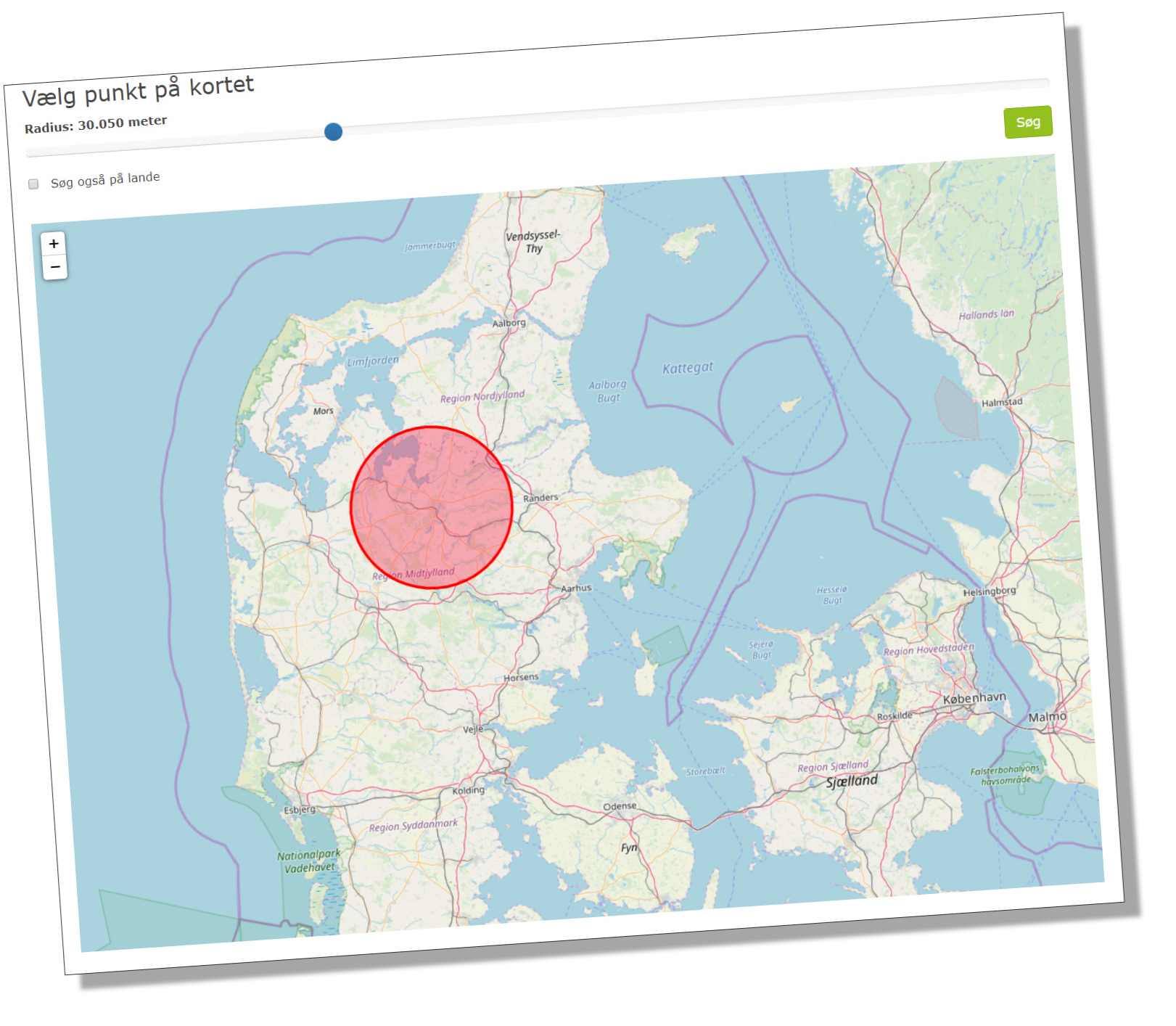 IndholdsfortegnelseTabelfortegnelseT3.A: Et uddrag fra MARCRecord-tabellen for materialet “Danske naturrekorder”	18T3.B: Uddrag fra BiblRecord-tabellen	18T3.C: Et uddrag fra BiblRecordCacheTitle-tabellen for materialet “Danske naturrekorder”	19T3.D: Et uddrag fra BiblRecordCacheBeskrivelse-tabellen for materialet “Danske naturrekorder”	19T3.E: Beskrivelse for materialet “Danske naturrekorder”	20T3.F: Et uddrag fra BiblRecordCachePaedNoter-tabellen for materialet “Danske naturrekorder”	20T3.G: Et uddrag fra BiblRecordCacheEmneord-tabellen for materialet “Danske naturrekorder”	20T3.H: Antal rækker i cache-tabeller	21T3.I: Beskrivelse af de enkelte filer i OSM Danmarkskortet fra GeoFabric.de	22T3.J: Uddrag fra gis_osm_pois_free_1.DBF	23T3.K: Uddrag fra gis_osm_pois_free_1.DBF	24T3.L: Simpel tabel med ustruktureret tekst	31T3.M: Inverted index til FTS på vores fiktive tabel T3.L	31T4.A: Uddrag fra data importeret med Shape2SqlServer	40T4.B: Uddrag af BiblRecordCacheSpatial cache-tabellen	43T4.C: Negativ-listen i tabellen GISInvalidCodes	45T4.D: Top ti over geografiske navne efter indførsel af negativ-liste	46T4.E: Indhold af cache-tabeller for materialet “Norge”	47T4.F: Indhold af BiblRecordCacheSpatial for materialet “Norge”	47T4.G: Resultat af full-text-parseren for “fakta Q” sætningen, med dansk sprog	48T4.H: Indhold af BiblRecordCacheSpatial for materialet “Norge” med angivelse af neutralt sprog	49T4.I: Uddrag af BiblRecordCacheSpatial for materialet “Norge” med hele OSM-datasættet	51T4.J: Klassifikation af OSM code-fclass-type kombinationer.	53T4.K: Resultat af spatio/tekstuel integration med positiv-liste	53T4.L: Top 5 match i undergruppen “artwork”	54T4.M: Resultat med simple begrænsninger	57T4.N: Resultat af avancerede begrænsninger	57T4.O: Indhold af BiblRecordCacheSpatial for materialet “Norge”	60T4.P: Top ti over geografiske navne	60T4.Q: Opsummering af resultaterne	63T4.R: Spatial match på tv-udsendelsen  “1 døgn, 2 hold, 3 dyr”	72T4.S: Opsummering af nøgletal fra udvidelser	73T4.T: Test af søgning med og uden spatialt indeks.	77T4.U: Uddrag af resultat fra Kodeblok K4.O med buffer på 10 km og 100 km	78T8.A: danMARC2	85T8.B: Uddrag fra data importeret med GDAL ogr2ogr	85T8.C: Uddrag fra data importeret med Shape2SqlServer	85T8.D: Uddrag af BiblRecordCacheSpatial cache-tabellen	89T8.E: Top ti over geografiske navne som har flest match i vores undervisningsmaterialer	90T8.F: Indhold af cache-tabeller for materialet “Nordkraft”	119T8.G: Manuelt og automatisk fundne geografiske navn for “Nordkraft”	119T8.H: Udfaldet af de fundne match	120T8.I: Indhold af cache-tabeller for materialet “Hans og Kirsten i 2. verdenskrig”	121T8.J: Manuel og automatisk fundne geografiske navne i “Hans og Kirsten i 2. verdenskrig”	122T8.K: Udfaldet af de fundne match	122FigurfortegnelseF1.A: VIA CFU’s lager i Viborg	11F3.A: E/R Diagram - Udsnit af mitCFU’s database	17F3.B: Relationer mellem indeks, tabel og data på disk	27F3.C: Et simpelt eksempel på et B+ træ (branching factor / fanout = 3)	29F3.D: Eksempel på Hilbert kurve med punkter og en linjestring	35F4.A: Skærmbillede af ShapeFile2SqlServer	40F4.B: QGIS visualisering af Shape-filen gis_osm_pois_free_1.shp	41F4.C: Den undervisningsrelevante delmængde	44F4.D: Execution plan fra kodeblok K4.F med @name = “Giver”	59F4.E: Oversigt over integrationsprocessen. Se også bilag 8.5 og 8.7	61F4.F: Billede af grafisk brugerflade til geografisk filter	74ProblemformuleringHvordan er det muligt at benytte full-text-søgningen i Microsoft SQL Server 2017 til at finde geografiske referencer, fra frie og åbne kortdata, i store mængder tekstuelle data, for automatisk at kunne tilføje relevante geospatiale metadata?ArbejdsspørgsmålKan der laves nogle justerbare regler for præprocessering af kortmaterialerne, således at mængden af spatio-tekstuelle navne som der skal udføres full-text-søgninger på kan begrænses i forhold til en undervisningsrelevant kontekst?Kan database indeksering effektivisere den spatio-tekstuelle integrationsproces?Er det muligt at foretage løbende udvidelser af den spatio-tekstuelle integration med yderligere tekstuelle og spatiale data?Kan de automatisk fundne og tilføjede spatiale metadata bruges til at give CFU’ernes brugere en ny søgemulighed, til at finde lokationsrelevante undervisningsmidler, ved at angive et punkt og en radius på et kortT8.L: Indhold af cache-tabeller for materialet “Kulturkanon”124T8.M: Manuel og automatisk fundne geografiske navne i “Kulturkanon”124T8.N: Udfaldet af de fundne match125T8.O: Indhold af cache-tabeller for materialet “Den arabiske verden”127T8.P: Manuel og automatiske fundne geografiske navne i “Den arabiske verden”127T8.Q: Udfaldet af de fundne match128T8.R: Fuld klassifikation af positivlisten136T8.S: Liste over filer i medleveret ZIP-fil139KodeblokfortegnelseK3.A: Et eksempel på danMARC2 som læsbart linjeformat16K3.B: CRS WKT beskrivelse af det spatiale referencesystem for dataene i shape-filen22K3.C: Vis indholdet af et full-text indeks31K3.D: T-SQL Inflectional eksempel32K3.E: Eksempel på oprettelse af selektive XML indeks38K4.A: Kommandolinje til import af geospatiale data med ogr2ogr39K4.B: Oprettelse af et spatialt indeks på OSM tabellen “gis_osm_pois_free_1”42K4.C: Tilrettet SQL i CTE_Tabellen fra Kodeblok K8.C45K4.D: Oprettelse af et indexeret view samt full-text-index50K4.E: Eksempel på håndtering af afstandskrav56K4.F: Eksempel på kombineret full-text-søgning og LIKE-søgning58K4.G: Udvidelse af SP. LimitSearch65K4.H: Udvidelse af SP. InsertIntoBiblRecordCachceSpatial66K4.I: Udsnit af en XML undertekst fra vores streaming-leverandør67K4.J: Oprettelse af XML Schema til validering af undertekster68K4.K: Oprettelse af tabel til undertekster samt full-text-indeks69K4.L: Eksempel på XML og full-text-søgning71K4.M: Oprettelse af Selective XML Index til de tekstuelle data i XML underteksterne71K4.N: Genopbygning af spatialt indeks75K4.O: Test af spatialt filter76K4.P: Måling af effektivitet på et spatialt indeks77K8.A: Kontrol af de importerede data86K8.B: Eksempel på brug af funktionen ST_IsValid fra PostGIS86K8.C: Spatio/tekstuel integration med én enkelt OSM tabel88K8.E: T-SQL til oprettelse af indexed views92K8.F: Stored Procedures - LimitSearch106K8.G: Stored Procedures - InsertSubtitle107K8.H: Stored Procedures - InsertSubtitle118K8.I: Kildekode til import af undertekster139